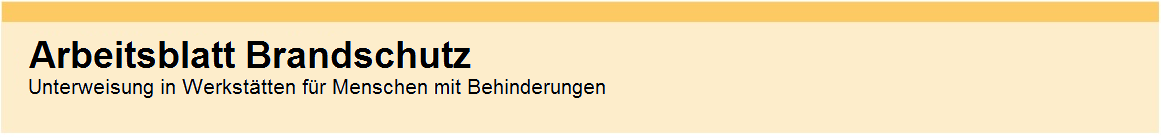 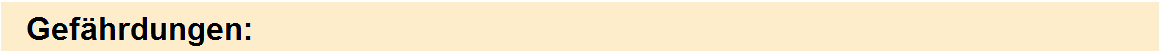 Seite 1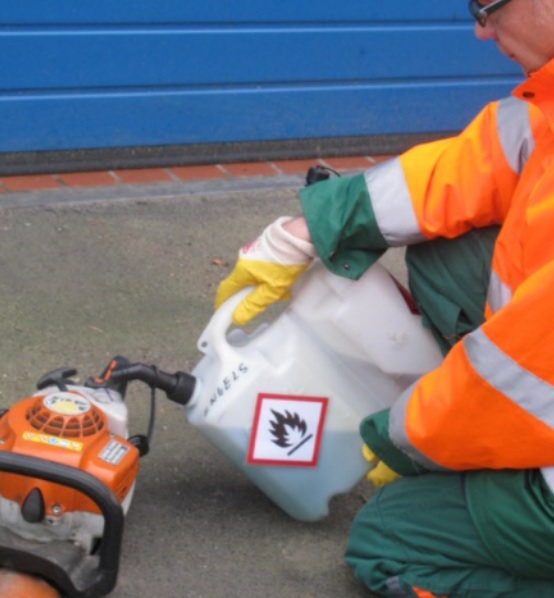  Situation im Garten- u. Landschaftsbereich: Maschine mit Benzin befüllen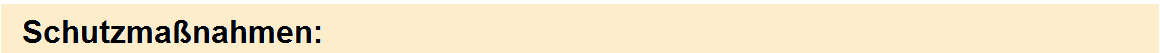                                                                                                                                                                                         Seite 2Situation im Garten- u. Landschaftsbereich:Maschine mit Benzin befüllenBrandgefahr durch leicht entzündlichen StoffeLeicht-EntzündlichVerbrennungenZünd-Quellen vermeidenRauchen verbotenIm Freien arbeiten oder aufgute Belüftung achtenUnterweisung von PersonenFeuer und offenes LichtverbotenSicherheits-Einfüll-Stutzenverwenden